ZAPISNIKsa 17. sjednice Školskog odbora II. GIMNAZIJE - SPLIT, održane dana 18. srpnja 2023. godine elektroničkim putem s početkom u 18:30 sati.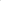 Nazočni članovi:l.   S.I., predsjednica Školskog odboraA.N., zamjenica predsjednice Školskog odboraA.G-L., članĐ.V-S., članL.A., članD.P., članE.K., članOstali nazočni: ravnateljica i tajnica ŠkolePredsjednica Školskog odbora, S.I., prof. započela je sjednicu u 18:30 sati, pozdravila prisutne te predlaže sljedećiD n e v n i   r e d:1.   Verifikacija zapisnika 16. sjednice Školskog odbora II. gimnazije-Split2.   Usvajanje Rebalansa I za 2023.g.3.   Usvajanje Financijskog izvještaja za razdoblje od 01.01.2023.-30.06.2023.4.   Realizacija proračuna po financijskom planu za razdoblje od 01.01.2023.-30.06.2023.5.   Usvajanje prijedloga Pravilnika o mjerilima i načinu korištenja nenamjenskih donacija i vlastitih prihoda6.   Razno.Dnevni red je usvojen jednoglasno.Svi relevantni dokumenti s pozivom dostavljeni su svim članovima Školskog odbora te su ispunjeni zakonski okviri za raspravu o njima.Ad.l.) Predsjednica Školskog odbora zamolila je očitovanje o Zapisniku s prethodne 16. sjednice Školskog odbora II gimnazije -Split. Članovi Školskog odbora jednoglasno su usvojili Zapisnik s prethodne sjednice Školskog odbora.Ad.2.) Predsjednica ŠO-a zamolila je očitovanje na usvajanje Rebalansa I za 2023.g. Svi sudionici su ga jednoglasno prihvatili. Školski odbor jednoglasno donosi:ODLUKA br. 1.Članovi Školskog odbora jednoglasno su usvojili Rebalans I za 2023. godinu.Ad.3.) Predsjednica ŠO-a zamolila je očitovanje na usvajanje Financijskog izvještaja za razdoblje od 01.01.2023.-30.06.2023.Svi sudionici su ga jednoglasno prihvatili. Školski odbor jednoglasno donosiODLUKA br. 2.Članovi Školskog odbora jednoglasno su usvojili Financijski izvještaj za razdoblje od 01.01.2023.-30.06.2023.Ad.4.) Predsjednica ŠO-a zamolila je očitovanje na Realizaciju proračuna po financijskom planu za razdoblje od 01.01.2023.-30.06.2023.ODLUKA br. 3.Članovi Školskog odbora jednoglasno su usvojili  Realizaciju proračuna po financijskom planu za razdoblje od 01.01.2023.-30.06.2023.Ad. 5.) Predsjednica ŠO-a zamolila je očitovanje na usvajanje prijedloga Pravilnika o mjerilima i načinu korištenja nenamjenskih donacija i vlastitih prihoda. Svi sudionici su ga jednoglasno prihvatili. Školski odbor jednoglasno donosiODLUKA br. 4.Članovi Školskog odbora jednoglasno su usvojili prijedlog Pravilnika o mjerilima i načinu korištenja nenamjenskih donacija i vlastitih prihoda.Ad.6.) Predsjednica Školskog odbora zahvalila se nazočnim članovima Odbora na suradnji i sudjelovanju na sjednici.Sjednica je završila u 19:00 sati.